OBSERVAÇÃO: Preencha todas as informações solicitadas, insira sua assinatura igual ao RG e envie o requerimento para “jornalismo.cfch@ufac.br”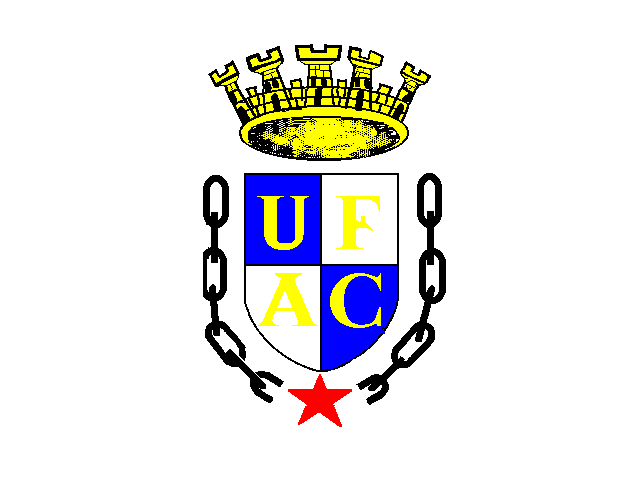 REQUERIMENTON°REQUERIMENTONome:Endereço: 	Telefone: E-Mail: Curso:	Período:          Número de Matrícula:SETOR:(   ) NURCA  	(   ) COPEVE/NUPS	( X ) COORD. DE CURSO: Bacharelado em Jornalismo	OBJETO DE REQUERIMENTO:Declaração de Escolaridade (Coordenação de Curso)	(  )Histórico Escolar – Original (NURCA)	(  )Histórico Escolar –2ª via (NURCA)	(  )Guia de Transferência (NURCA)	(  )Certidão de Conclusão de Curso (NURCA)	(  )Diploma Registrado (NURCA)	(  )Atestado de Vaga (NURCA)	(  )Transferência para a UFAC (NURCA)	(  )Transferência Interna (NURCA)	(  )Comparecimento ao Concurso Vestibular (COPEVE/NUPS)	(  )Classificação no Concurso Vestibular (COPEVE/NUPS)	(  )Justificativa de faltas (Coordenação do Curso)	(  )Revisão de Provas (Coordenação de Curso)	(  )Prova de 2ª Chamada (Coordenação do Curso)	(  )Colação de Grau Especial (Coordenação de Curso)	(  )Freqüência em Disciplina (Coordenação do Curso)	(  )Cancelamento de Disciplinas (Coordenação do Curso)	(  )Trancamento da matricula em Disciplina (Coordenação de Curso)	(  )Trancamento de Matricula no Curso (Coordenação de Curso)	(  )Aproveitamento de Estudos (Coordenação de Curso)	(  )Programação de Disciplinas Cursadas (Coordenação de Curso)	(  )Disciplinas em Período Letivo Especial (Coordenação de Curso)	(  )Outros (Especificar)	(  )JUSTIFICATIVA (Obrigatório):Rio Branco, ------/------/-------.	................................................................................                                                                                                                             Assinatura do Requerente